AR MAN VISO ŠITO TIKRAI REIKIA?Tikslas: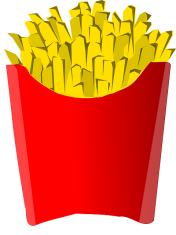 Išsiaiškinti, kokie produktai ar ingredientai kenkia žmogaus sveikatai. Išanalizuoti populiariausių reklamų produktus ir išanalizavus  į gamybos ypatumus, sudėtį, naudą sveikatai, pateikti reklamų vertinimus pasirinktu kriterijumi.Veikla:Apsilankyti pas sveikatos priežiūros ir sveikos mitybos specialistą mokykloje, paprašyti, kad plačiau papasakotų, kas kenkia žmogui ir ar tai yra GMO produktai.GMO sąrašo aptarimas.Mokiniai, dirbami grupėse, aptaria reklamas, kuriose, jų nuomone, yra nereikalingų sveikatai produktų. Remiamasi faktais ir anksčiau įgytomis žiniomis, motyvuojama, pagrindžiama nuomonė.Aptariama, kodėl toks maistas yra nesveikas.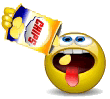 Priemonės:Kompiuteriai, internetas, pamokos medžiagos lapai Nr. 1. 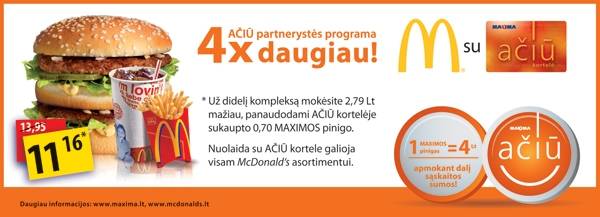 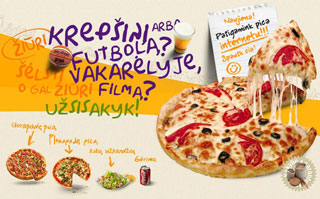 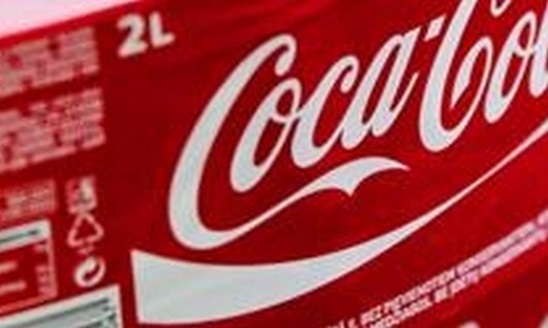 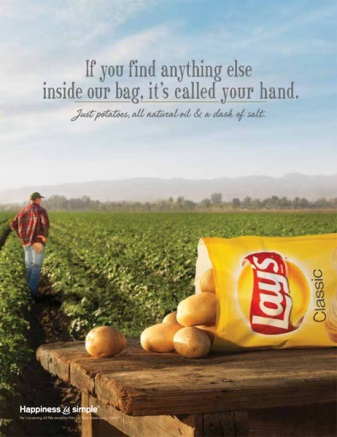 